Schnuppertermin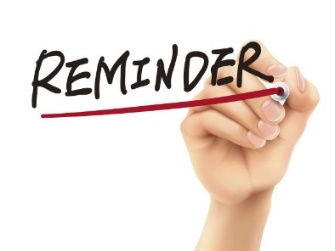 Pünktlichkeit   gutes Benehmen   Höflichkeit   geeignete Kleidung   Jause & Getränk   Interesse bekundenAnreise / Abholung selbst organisiert ?   Formulare ausgefüllt ?   Essensabmeldung ?   Abmeldesystem Schulhomepage ?Im Krankheitsfall unbedingt bei der o.a. Kontaktperson selbstständig krank- bzw. abmelden !!!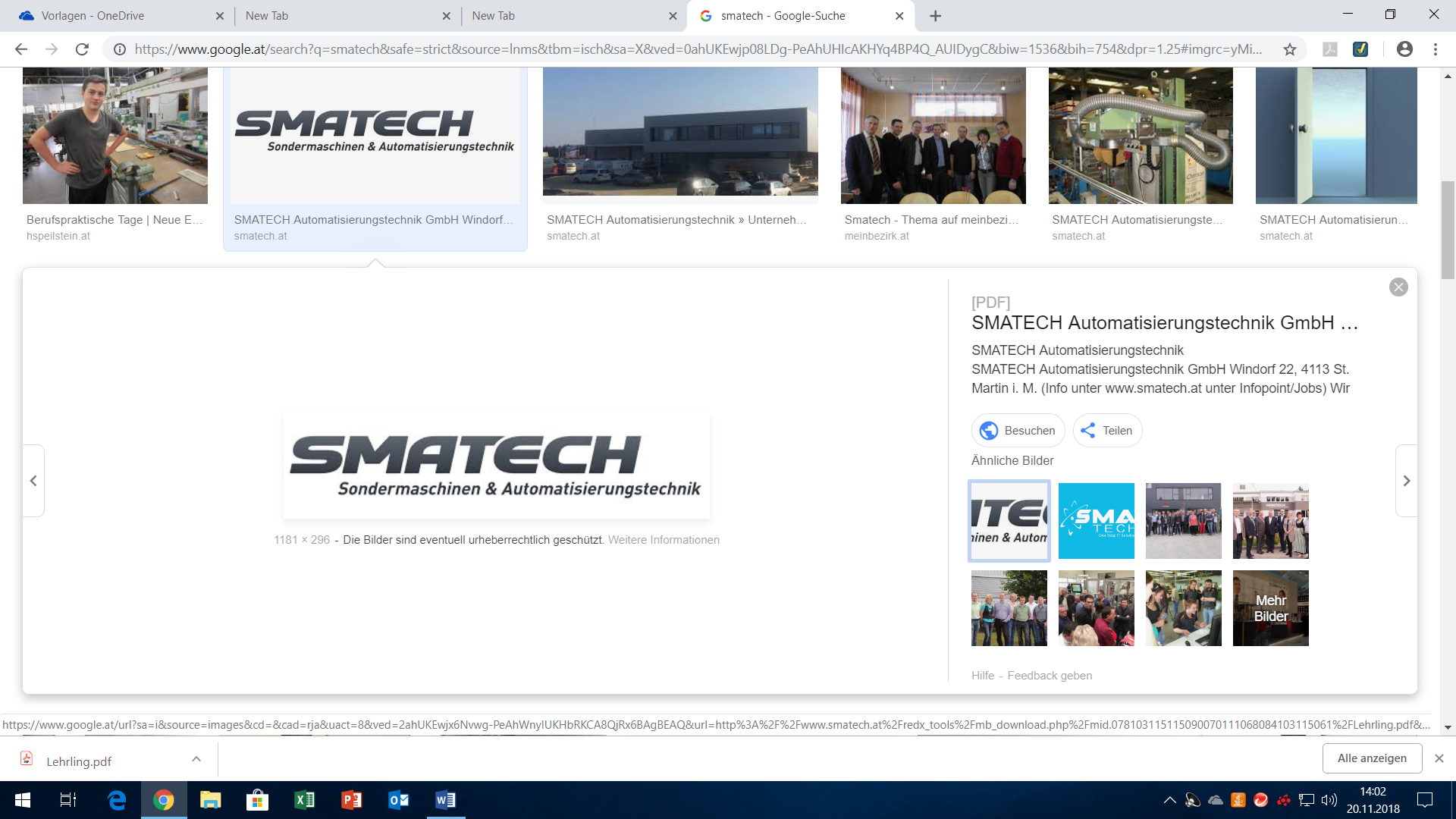 SMATECH Automatisierungstechnik GmbH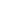 Windorf 22A-4113 St. MartinTel.: +43 7232 38388web: smatech.atAnsprechpartner:Hr. PühringerSchnuppertag 1:Donnerstag, 6.12. (700-1500)Fabian HartlRaphael PeherstorferFelix FürederSchnuppertag 2:Donnerstag, 13.12. (700-1500)Deniz PeherstorferPhilipp WeinbauerLeo Leitner